Palabra de Vida: Octubre de 2019Se recomiendan fechas, pero se pueden utilizar estos materiales en cualquier momento.Mes Respetemos la Vida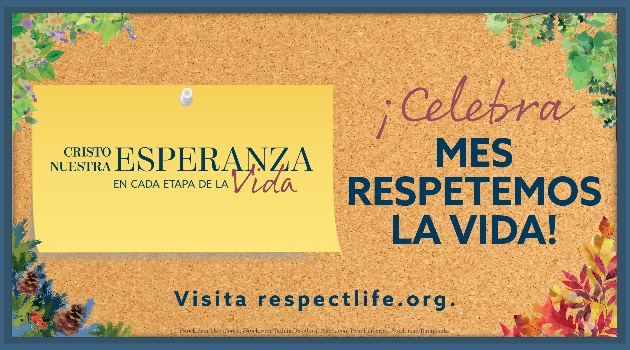 Los recursos del Programa Respetemos la Vida 2019-20 se han elaborado para asistirles en ayudar a los católicos a comprender, valorar y ser parte de la construcción de una cultura que valore cada vida humana.Se encuentran disponibles varios materiales para solicitar impresos o bajar de Internet. Recursos destacadosGuía de acción para el Mes Respetemos la Vida (ideas para la acción, ayudas para la homilía, muestra de cronograma y más.)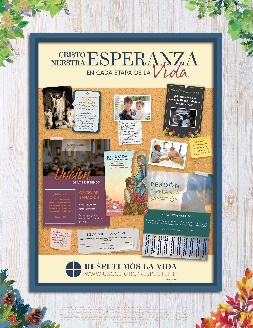 Reflexión Respetemos la Vida 2019-2020Tapa para el boletín | Envoltura para el boletínAyudas para la homilíaCasillas para boletinesAnuncios de muestra para el púlpito
Opción 1: Domingo Respetemos la Vida (6 de octubre)Este fin de semana, la Iglesia en Estados Unidos celebra el Domingo Respetemos la Vida, que da inicio al Mes Respetemos la Vida. En el boletín de esta semana podrá encontrar más información y una reflexión corta sobre el tema de este año.
Opción 2: Mes Respetemos la VidaCada mes de octubre, la Iglesia en Estados Unidos celebra el mes Respetemos la Vida. En el boletín de esta semana podrá encontrar más información y una reflexión corta sobre el tema de este año: "Cristo nuestra esperanza: en cada etapa de la vida".Anuncios de muestra para boletinesOpción 1: Domingo Respetemos la Vida (6 de octubre)¡Hoy es el Domingo Respetemos la Vida! 
Únase a los católicos de todo el país para celebrar el inicio del Mes Respetemos la Vida. Encuentre la reflexión sobre el tema de este año: "Cristo nuestra esperanza: en cada etapa de la vida" en respectlife.org/reflection.Opción 2: Mes Respetemos la Vida¡Octubre es el Mes Respetemos la Vida! 
Únase a los católicos de todo el país para celebrar durante todo octubre. Aprenda más acerca de defender la santidad de cada vida humana en respectlife.org/respect-life-month.  Palabra de Vida: Octubre de 2019 Intercesiones por la VidaPalabra de Vida: Octubre de 2019 Citas para boletinesPalabra de Vida: Octubre de 2019Arte del boletínPuede usar estas y otras imágenes para bajar de la galería de imágenes en Internet Respetemos la Vida siempre y cuando no se modifiquen de ningún modo, excepto en el tamaño. ¡Gracias!Domingo, 6 de octubre de 2019
Presenta la reflexión: "Cristo nuestra esperanza: en cada etapa de la vida".Reflexión Respetemos la Vida: PDF    |  Word                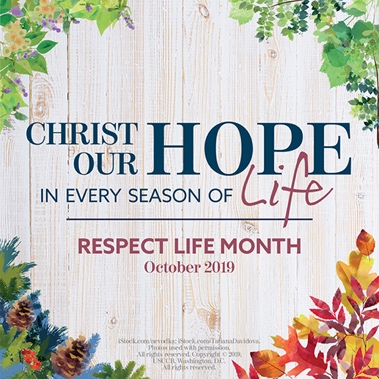 Bajar imagen: inglés | españolDomingo, 13 de octubre de 2019Presenta “La sanación en el Matrimonio después de un aborto” Caja para el boletín (color): inglés | español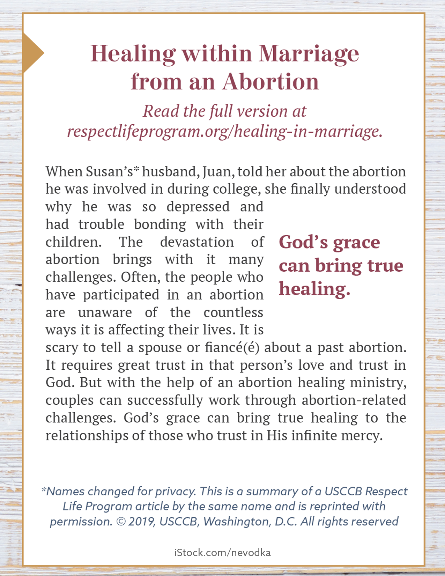 Caja para el boletín (escala de grises): inglés | españolCaja para el boletín (solo texto): inglés | español
Domingo, 20 de octubre de 2019
 Bajar imagen: inglés | español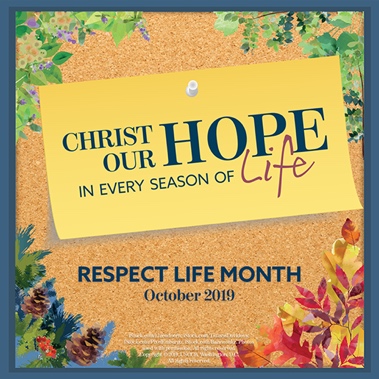 6 de octubre  Por todos los católicos:que en este Domingo Respetemos la Vidanos podamos volver a comprometera respetar la dignidadde toda vida humana; roguemos al Señor:27° Domingodel Tiempo Ordinario(Se observa en EE. UU. como el Domingo Respetemos la Vida)13 de octubre  Por todos los que han sido heridos por participar en un aborto: para que reciban sanación en  la misericordia de Cristo y glorifiquen al Señor;
roguemos al Señor:28° Domingodel Tiempo Ordinario20 de octubre   Por quienes trabajan para defender la vida humana:para que perseveren en lo que hacen,siempre buscando la ayuda del Señor, el dador de la vida;roguemos al Señor:29° Domingodel Tiempo Ordinario27 de octubre  Durante este Mes Respetemos la Vida y siempre,que nuestra esperanza en la resurrección de Cristonos fortalezca en alzarnos en defensa porel don de la vida humana;roguemos al Señor:30° Domingodel Tiempo Ordinario6 de octubre  “Cuando los mares de la vida se hinchan y las olas nos golpean, la esperanza nos permite permanecer anclados en el corazón de Dios. Aferrémonos a Cristo nuestra esperanza, desde el principio de la vida hasta su fin.”Secretariado de Actividades Pro-Vida de la USCCBReflexión Respetemos la Vida 2019-2020 www.respectlife.org/reflection PDF    |  Word                 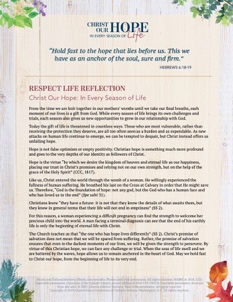 13 de octubre<t2/> “Por medio de la ayuda de un ministerio de sanación posaborto, las parejas pueden superar sus desafíos relacionados con el aborto, y la gracia de Dios puede darles una verdadera sanación en sus relaciones.”Secretariado de Actividades Pro-Vida de la USCCB “La sanación en el Matrimonio después de un aborto”www.respectlife.org/healing-in-marriage           Pida   |  Baje                 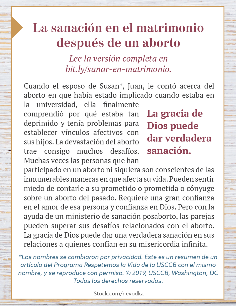 20 de octubre “El tema de este año, Cristo nuestra esperanza: en cada etapa de la vida, es especialmente adecuado para los tiempos en los que vivimos. Los ataques contra la vida humana parecen aumentar en número y crueldad día a día. A pesar de estos desafíos, sabemos que Cristo venció el pecado y la muerte de una vez por todas. Por medio de nuestra esperanza cristiana en la Resurrección, recibimos la gracia de perseverar en la fe. Nuestros sacrificios en nombre del Evangelio de la Vida pueden ayudar a la redención de esta cultura de la muerte actual.”Arzobispo Joseph F. Naumann, Presidente Comité para las Actividades Pro-Vida de la USCCBhttps://www.respectlife.org/letter-from-our-chairman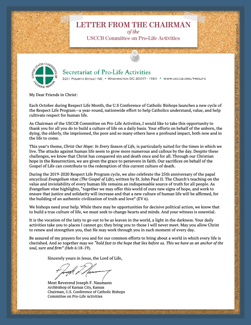 PDF27 de octubre “Un embarazo inesperado puede ser una época difícil y aterradora, y es importante que tu amiga sepa que piensas en ella y la apoyas … Tu apoyo puede ser el único que reciba. Incluso aunque nunca sepamos cómo, las cosas más pequeñas que podamos hacer pueden cambiarle la vida a alguien. Puedes marcar la diferencia en su vida ¿Lo harás?”Secretariado de Actividades Pro-Vida de la USCCB,  “10 Maneras De Apoyarla Cuando Está Esperando Sin Haberlo Esperado”www.respectlife.org/support-her Pida   |  Baje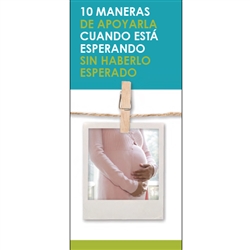 